First Mennonite Church of ChristianPastor Laura Goerzen, Pianist-Lu Goering, Greeters-Jerroll & Carol Goebel, Worship Leader-Gin NiehageJune 30, 2019Gathering and PraisingPreludeWelcome AnnouncementsCall to Worship:Leader:  We gather this morning to worship you, O God, and yet our attention is drawn elsewhere.People:  we seek your face, your presence, your comfort, even though we think about those things that are missing.Leader:  We gather together to worship, distracted as we may be.People:  In this time of worship settle our spirits, guide us nearer to you.ALL:  As we worship you, lead us from envy to contentment.Opening Prayer*Gathering Hymn – “Come and see”		        	     	        #20*Passing the Peace 		Scripture Reading – Genesis 37:1-8Children’s Story – “Joseph’s Amazing Technicolor Dreamcoat”Special Music				   Kevin VivancoReceiving God’s WordSermonette 1 -“Envy”					  Laura GoerzenHymn of Response – “Open my eyes, that I may see”	      #517Prayer of Confession:Leader:  Gracious God, when we see what others have, when we compare ourselves to others, we confess that it looks so good, and what we have seems lacking.People:  We confess that more often than we’d like to admit, we see that grass of our neighbor as greener than our own.Leader:  When we feel that we don’t measure up to our neighbors;People:  When our gaze is set on “Keeping up with the Joneses,”Leader:  Open our eyes, generous God, to see all the beauty that’s right in front of us.People:  Forgive us.  Focus our hearts, not on what’s missing, but instead on where you’re at work.Leader:  Invite us to imagine how we might join in with your Holy Spirit in practicing your love, instead of scheming how to keep up.  Beloved Friends, hear these words from God as assurance:  Be content; in God we have more than enough.ALL:  AmenScripture Reading – Philippians 4:10-14Sermonette 2 – “Contentment”Hymn of response – “I owe the Lord a morning song”    	      #651Sharing with One AnotherSharing Joys and ConcernsPrayer of the ChurchOffertoryOffertory PrayerGoing in God’s Name*Sung Benediction – “Praise, my soul, the King of heaven”	      #65*BenedictionPostlude*Those who are able are invited to standPastor Laura GoerzenPastor Laura’s email:  laura.n.goerzen@gmail.comPastor Laura’s Cell Phone:  620-386-0518Pastor’s office Hours:  Tues.—Fri. 9:30AM-1:30PMStudy Phone 620-345-8766Church Secretary:  Lurline WiensLurline’s phone number:  620-345-6657Lurline’s email:  fmcc.secretary1@gmail.comOffice hours:  Tues. 1:00-4:00PM, Thurs-Fri. 8:30AM-12:00pmChurch Phone:  620-345-2546Church Website:  www.fmccmoundridge.orgSnakes and Ladders: Vices and Virtues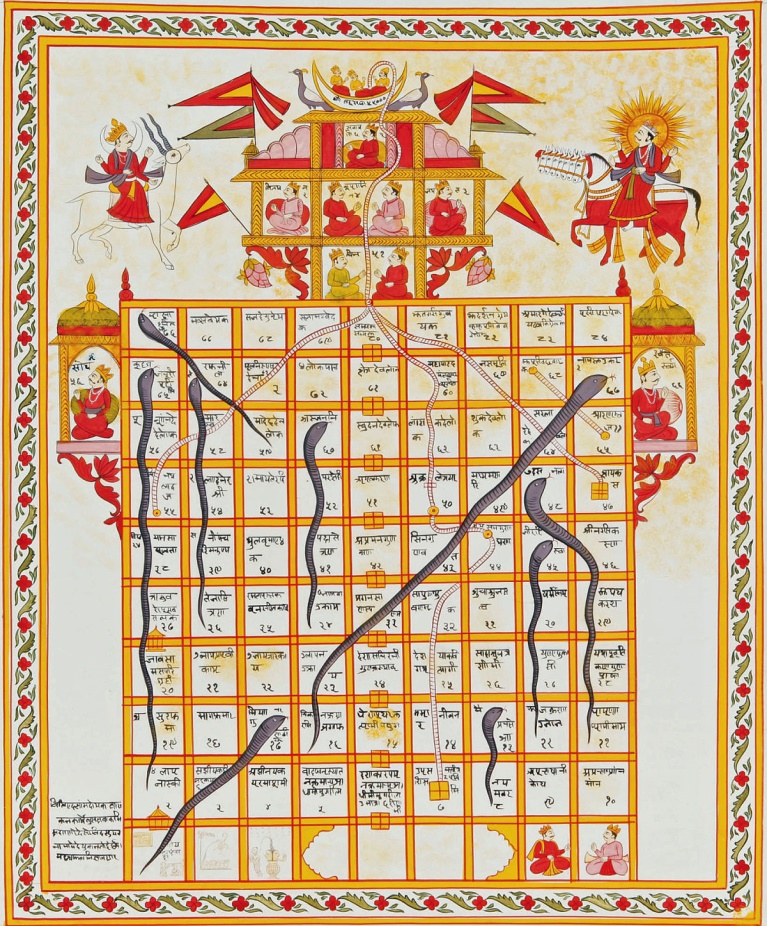 First Mennonite Church of ChristianMoundridge, KSA welcoming Community of Christians for PeaceJune 30, 2019AnnouncementsThe Library Committee will meet Monday, July 1, 7pmDid you know FMCC has a website? You can access recent bulletins, a guide to our cemetery, and other information about our church at www.fmccmoundridge.org.Camp Mennoscah: Below are the per-person rates: Adult/Child Overnight: Tent/RV $15.00/$7.50, Cabin $17.50/8.75, Bunk House $23.00/$11.50.   A room in the Retreat Center is $77 per night for 2 people.  You may add others to a room for $22 per person.  Limit 4 people per room.  Adult/Child Day Rate - $7.00/44.00There is a signup sheet on the south bulletin board for attending camp.  Please put your name and whether or not you are interested in staying in the Retreat Center.  There is also a place to mark if you are interested in attending Sunday only.Delegates needed for Western District Annual Assembly. Come to Bethel College in North Newton July 26-27 to hear inspirational messages from MCUSA Executive Director Glen Guyton, "How a military man found peace in Jesus," Moises Romero, "How immigrants show Jesus' love," Lois Barrett and Dorothy Nickel Friesen, "How ordained women have preached good news for over 40 years," and Brian Stucky, "How our peace witness isn't always perfect." FMCC can send up to five delegates, so don't be shy! Registration is $95. Contact Pastor Laura if interested. Signup sheet for VBS:  There is a signup sheet on the south bulletin board for donations our church is asked to furnish for vacation Bible School.  Let’s Talk About It! Same sex marriage and other issues related to homosexuality have been an important and pressing topic in the broader Christian church, but FMCC has not recently engaged these  questions. Intern Caleb Allen is working to create an opportunity for us to learn from and listen to each other on this topic. Come to First Perk for snacks and conversation on this subject Tuesday, July 23, at 7:00PM. The Kansas Institute for Peace and Conflict Resolution (KIPCOR) will assist us by facilitating this conversation about the LGBT community, specifically same-sex marriage, within the greater Mennonite Church. The discussion is meant to encourage compassionate dialogue around an often avoided or misunderstood segment of our community.  Expect the process, mainly small group discussions, to take about two hours. Reading materials are available in the foyer for those interested in expanding their understanding of this subject.Peace Sunday:  We will be observing Peace Sunday at FMCC August 18.  At 9:30AM, Rick Krehbiel and Gordon Goering will share observations and reflections from their participation in MCC's Texas Borderlands Learning Tour. At 10:30AM, we will worship with guest speaker, Kathy Neufeld Dunn, who also attended the Learning Tour. A potluck will follow.New in Library“Tell Me How It Ends”			Valeria Luiselli“Border Patrol Nation”			Todd Miller“The Colors of All the Cattle”		Alexander McCall Smith“My Beloved World”			Sonia SotomayorGreetings!  Here at New Hope, we are diligently ministering to the men, women, and children from Harvey, Marion, and McPherson Counties who are experiencing homelessness.  At times this can be an overwhelming effort and we find ourselves in need of support both financially and in-kind. Through the end of May, New Hope has ministered to over 100 men, women, and children from our local area and we are seeing the need for shelter rise. With these increased numbers, we are asking our local churches to find ways in which they might support our ministry. We are also distributing over 20 food boxes monthly to individuals and families. The need is great and we are hoping that your church will partner with New Hope to help those struggling to make ends meet. Whether it is a special offering, in-kind donations collected, or adding us to the church’s budget, everything helps. Please, review the attached in-kind needs list. The highlighted items are our greatest need. Also, please consider a financial contribution so that we can continue our efforts to share Christ and restore stability and hope into lives in need.  Please prayerfully consider how you might be able to help a life in need!  The list of supplies needed is on the south bulletin board.OpportunitiesToday:  9:15AM	First Perk	  9:30AM	Sunday School	 10:30AM	Worship ServiceJuly 1:  Library meeting 7:00 pmJuly 2-6:  MCUSA Convention, Pastor Laura out of officeJuly 7: Guest Speaker Lee SudermanJuly 13-14:  Camp Mennoscah with Eden ChurchJuly 14: NO worship at FMCC, join us at Camp Mennoscah!July 16-19:  Community Vacation Bible School July 23:  conversation about LBGT issues with KIPCOR, 7:00 pmJuly 25:  Worship team meeting, 9:30 amAugust 13-16: Music Camp at FMCC, 9:30AM-11:00AMAugust 18:  Peace Sunday, Rick Krehbiel & Gordon Goering report during Sunday School, Kathy Neufeld Dunn will preach, potluck followingSunday July 7:  Organist & pianist-Hazel Voth & Roberta Gingerich, Greeters-Jerroll & Carol Goebel, Worship Leader-Lurline Wiens, Speaker-Lee SudermanWe seek and practice Shalom…For everyone who exalts himself will be humbled, and he who
humbles himself will be exalted.
                                                 - Luke 18: 14b